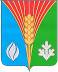 АдминистрацияМуниципального образованияКостинский сельсоветКурманаевского районаОренбургской областиПОСТАНОВЛЕНИЕ08.11.2018 № 63-пОб организации паспортизации и классификации объектов и услуг в приоритетных сферах жизнедеятельности инвалидов и других маломобильных групп населенияВо исполнение Федерального закона от 24 ноября 1995 года № 181-ФЗ «О социальной защите инвалидов в Российской Федерации», постановление Правительства Оренбургской области от 09.06.2014 № 381-п «Об организации паспортизации и классификации объектов и услуг в приоритетных сферах жизнедеятельности инвалидов и других маломобильных групп населения»:1. Утвердить «Паспорт доступности объекта социальной инфраструктуры» Дома Творчества село Костино Курманаевского района Оренбургской области на 2018-2026 годы (приложение).2. Опубликовать постановление в газете «Вестник Костинского сельсовета» и разместить на официальном сайте администрации.Глава муниципального образования                                          Ю.А.СолдатовРазослано: в дело, районную администрацию, прокуроруПриложениек постановлениюот  08.11.2018 № 63-пПАСПОРТдоступности объекта социальнойинфраструктурыДом Творчествасело Костино Курманаевского районаОренбургской областис. Костино2018г.Общие сведения об объекте1.1. Наименование (вид) объекта:Костинский дом творчества1.2. Адрес объекта: 461073, Оренбургская область Курманаевский район, село Костино, ул. Центральная д. 71.3. Сведения о размещении объекта:- отдельно стоящее здание 1, 2,  этажа.- нежилое помещение, общая площадь 913,5 кв. м.- наличие прилегающего земельного участка (да, нет) - нет1.4. Год постройки здания 1971 год.1.5. Дата предстоящих плановых ремонтных работ: текущего  -, капитального –Сведения об организации, расположенной на объекте1.6. Название организации (учреждения), (полное юридическое наименование – согласно Уставу, краткое наименование):МБУК ЦКС Курманаевского района с. Костино  Костинский  Дом Творчества1.6. Название организации (учреждения), (полное юридическое наименование – согласно Устава. Муниципальное бюджетное учреждение культуры Централизованная клубная система Курманаевского района Оренбургской области, с. Костино Костинский Дом Творчества1.7. Юридический адрес организации (учреждения), телефон, e-mail:461073, Оренбургская область Курманаевский район, село Костино ул. Центральная д. 71.8. Основание для пользования объектом (оперативное управление, аренда, собственность):Собственность Администрации Муниципального образования Костинский сельсовет Курманаевского района Оренбургской области1.9. Форма собственности (государственная, негосударственная):  государственная1.10. Территориальная принадлежность (федеральная, региональная, муниципальная): муниципальная1.11.Вышестоящая организация (наименование). Администрация Муниципального образования Костинский сельсовет Курманаевского района Оренбургской области1.12. Адрес вышестоящей организации, другие координаты 461073, Оренбургская область Курманаевский район, село Костино ул. Центральная д. 52. Характеристика деятельности организации на объекте (по обслуживанию населения)2.1 Сфера деятельности (здравоохранение, образование, социальная защита, физическая культура и спорт, культура, связь и информация, транспорт, жилой фонд, потребительский рынок и сфера услуг, другое):культура2.2 Виды оказываемых услуг:- деятельность по организации отдыха и развлечений, культуры и спорта,- проведение различных по форме и тематике культурно-массовых мероприятий (праздников, дискотек, представлений, конкурсов, фестивалей, концертов игровых развлекательных программ),- проведение культурно – зрелищных мероприятий, в том числе с участием профессиональных коллективов, исполнителей, актеров,- оказание консультативной, методической и организационно-творческой помощи в подготовке и проведении культурно-досуговых мероприятий.2.3 Форма оказания услуг: (на объекте, с длительным пребыванием, в т.ч. проживанием, на дому, дистанционно): на объекте2.4 Категории обслуживаемого населения по возрасту: (дети, взрослые трудоспособного возраста, пожилые; все возрастные категории): все возрастные категории2.5 Категории обслуживаемых инвалидов: инвалиды по зрению, по слуху, с нарушениями умственного развития, с нарушениями опорно-двигательного аппарата.2.6 Плановая мощность: посещаемость (количество обслуживаемых в день), вместимость, пропускная способность: общая 350 мест, 21 человек в деньУчастие в исполнении ИПР инвалида, ребенка-инвалида (да, нет) нет.Состояние доступности объекта3.1 Путь следования к объекту пассажирским транспортом(описать маршрут движения с использованием пассажирского транспорта): движение автобусов и наличие адаптированного пассажирского транспорта к объекту: нет3.2 Путь к объекту от ближайшей остановки пассажирского транспорта:3.2.1 расстояние до объекта от остановки транспорта: 100 м3.2.2 время движения (пешком): 3-5 мин3.2.3 наличие  выделенного от проезжей части пешеходного пути (да, нет): нет3.2.4 Перекрестки: (нерегулируемые; регулируемые, со звуковой сигнализацией, таймером) нет  3.2.5 Информация на пути следования к объекту: акустическая, тактильная, визуальная: нет3.2.6 Перепады высоты на пути: есть, нет Их обустройство для инвалидов на коляске: да, нет 3.3 Организация доступности объекта для инвалидов – форма обслуживания**- С учетом СП 35-101-2001, СП 31-102-99** - указывается один из вариантов: «А» (доступность всех зон и помещений – универсальная), «Б» (специально выделенные для инвалидов участки и помещения), «ДУ» (дополнительная помощь сотрудника, услуги на дому, дистанционно), «ВНД» (не организована доступность)*** - указывается худший из вариантов3.4. Состояние доступности основных структурно-функциональных зон:<*> Указывается: ДП - доступно полностью (доступность для всех категорий инвалидов и других маломобильных групп населения); ДЧ - доступно частично (достигаемость мест целевого назначения для отдельных категорий инвалидов); ДУ - доступно условно (организация помощи сотрудниками учреждения (организации) или иной альтернативной формы обслуживания (на дому, дистанционно и др.)); Нет - недоступно (не предназначен для посещения инвалидами и другими маломобильными группами населения);<**> указывается худший из вариантов ответа.3.5. Итоговое заключение о состоянии доступности объекта социальной инфраструктуры:- территория, прилегающая к зданию, доступна для всех категорий инвалидов;- вход в здание недоступен для категории инвалидов (К), передвигающихся на креслах-колясках;- путь движения внутри здания, включая пути эвакуации, доступен для всех категорий инвалидов: кроме категории инвалидов (К), передвигающихся на креслах-колясках (из-за отсутствия подъемных устройств) и частично – для категории инвалидов (С), с нарушениями зрения (из-за отсутствия визуальных и тактильных ориентиров);- зоны целевого назначения доступны для всех категорий инвалидов, кроме категории инвалидов (К), передвигающихся на креслах-колясках (из-за отсутствия подъемных устройств);- Санитарно-гигиенические помещения доступны для всех категорий инвалидов, кроме категории инвалидов (К), передвигающихся на креслах-колясках (из-за отсутствия подъемных устройств);Таким образом, 100% доступности всех зон и помещений для всех категорий инвалидов нет.4. Управленческие решения4.1. Рекомендации по адаптации основных структурных элементов объекта:<*> Указываются конкретные рекомендации по каждой структурно-функциональной зоне.4.2. Период проведения работ _______________________________________4.3 Ожидаемый результат (по состоянию доступности) после выполнения работ по адаптации: повышение доступности объектаОценка результата исполнения программы, плана (по состоянию доступности) ______________________________________________________4.4. Для принятия решения требуется, не требуется (нужное подчеркнуть): согласованиеИмеется заключение уполномоченной организации о состоянии доступности объекта (наименование документа и выдавшей его организации, дата), не имеется4.5. Информация размещена (обновлена) на Карте доступности субъекта РФ дата ________________________ не размещена______________________(наименование сайта, портала)5. Особые отметки5.1. Паспорт сформирован на основании:1. Анкета (информация об объекте) от «_____» __________20___ г.,2. Акт обследования объекта: № акта ________ от «____» __________ 20__ г.3. Решение Комиссии ___________________ от «____» __________ 20__ г.УТВЕРЖДАЮРуководитель организации________________________________________________«____» ____________ 20___г.АНКЕТА(информация об объекте социальной инфраструктуры) К ПАСПОРТУ ДОСТУПНОСТИМуниципальное бюджетное учреждение культурыЦентрализованная клубная системаКурманаевского района Оренбургской области,с. Костино Костинский Дом ТворчестваОбщие сведения об объекте1.1. Наименование (вид) объекта:МБУК ЦКС Костинский Дом Творчества1.2. Адрес объекта:461073, Оренбургская область Курманаевский район, село Костино ул. Центральная д. 71.3. Сведения о размещении объекта:- отдельно стоящее здание 1/2/ этажа- нежилое помещение, общая площадь 913, 5 кв.м- наличие прилегающего земельного участка (да, нет); нет1.4. Год постройки здания 1971 год.1.5. Дата предстоящих плановых ремонтных работ: текущего  -, капитального –Сведения об организации, расположенной на объекте1.6. Название организации (учреждения), (полное юридическое наименование – согласно Уставу, краткое наименование):МБУК ЦКС Курманаевского района с. Костино Костинский Дом Творчества1.6. Название организации (учреждения), (полное юридическое наименование – согласно Устава. Муниципальное бюджетное учреждение культуры Централизованная клубная система Курманаевского района Оренбургской области, с. Костино Костринский Дом Творчества1.7. Юридический адрес организации (учреждения), телефон, e-mail: 461073, Оренбургская область Курманаевский район, село Костино ул. Центральная д. 71.8. Основание для пользования объектом (оперативное управление, аренда, собственность):Собственность Администрации Муниципального образования Костинский сельсовет Курманаевского района Оренбургской области1.9. Форма собственности (государственная, негосударственная):  государственная1.10. Территориальная принадлежность (федеральная, региональная, муниципальная): муниципальная1.11. Вышестоящая организация (наименование). Администрация Муниципального образования Костинский  сельсовет Курманаевского района Оренбургской области1.12. Адрес вышестоящей организации, другие координаты 461073, Оренбургская область Курманаевский район, село Костино ул. Центральная д. 72. Характеристика деятельности организации на объекте(по обслуживанию населения)2.1 Сфера деятельности (здравоохранение, образование, социальная защита, физическая культура и спорт, культура, связь и информация, транспорт, жилой фонд, потребительский рынок и сфера услуг, другое):культура2.2 Виды оказываемых услуг:- деятельность по организации отдыха и развлечений, культуры и спорта,- проведение различных по форме и тематике культурно-массовых мероприятий (праздников, дискотек, представлений, конкурсов, фестивалей, концертов игровых развлекательных программ),- проведение культурно – зрелищных мероприятий, в том числе с участием профессиональных коллективов, исполнителей, актеров,- оказание консультативной, методической и организационно-творческой помощи в подготовке и проведении культурно-досуговых мероприятий.2.3 Форма оказания услуг: (на объекте, с длительным пребыванием, в т.ч. проживанием, на дому, дистанционно): на объекте2.4 Категории обслуживаемого населения по возрасту: (дети, взрослые трудоспособного возраста, пожилые; все возрастные категории): все возрастные категории2.5 Категории обслуживаемых инвалидов: инвалиды по зрению, по слуху, с нарушениями умственного развития, с нарушениями опорно-двигательного аппарата.2.6 Плановая мощность: посещаемость (количество обслуживаемых в день), вместимость, пропускная способность: общая 350 мест 21 человек в деньУчастие в исполнении ИПР инвалида, ребенка-инвалида (да, нет) нет3.Состояние доступности объекта3.1 Путь следования к объекту пассажирским транспортом(описать маршрут движения с использованием пассажирского транспорта): движение автобусов и наличие адаптированного пассажирского транспорта к объекту: нет3.2 Путь к объекту от ближайшей остановки пассажирского транспорта:3.2.1 расстояние до объекта от остановки транспорта: 100 м3.2.2 время движения (пешком): 3-5 мин3.2.3 наличие выделенного от проезжей части пешеходного пути (да, нет): нет3.2.4 Перекрестки: (нерегулируемые; регулируемые, со звуковой сигнализацией, таймером) нет3.2.5 Информация на пути следования к объекту: акустическая, тактильная, визуальная: нет3.2.6 Перепады высоты на пути: есть, нетИх обустройство для инвалидов на коляске: да, нет3.3 Организация доступности объекта для инвалидов – форма обслуживания**- С учетом СП 35-101-2001, СП 31-102-99** - указывается один из вариантов: «А» (доступность всех зон и помещений – универсальная), «Б» (специально выделенные для инвалидов участки и помещения), «ДУ» (дополнительная помощь сотрудника, услуги на дому, дистанционно), «ВНД» (не организована доступность)*** - указывается худший из вариантов (дополнительная помощь сотрудника, услуги на дому, дистанционно), «ВНД» (не организована доступность)Размещение информации на Карте доступности согласовано _______________________________________________________________(подпись, Ф.И.О., должность; координаты для связи уполномоченного представителя объекта)УТВЕРЖДАЮ________________________________________________«____» ____________ 20___г.АКТ ОБСЛЕДОВАНИЯК ПАСПОРТУ ДОСТУПНОСТИ Муниципальное бюджетное учреждение культурыЦентрализованная клубная системаКурманаевского района Оренбургской области,с. Костино Костинский Дом Творчества1. Общие сведения об объекте1.1. Наименование (вид) объекта:МБУК ЦКС Костинский Дом Творчества1.2. Адрес объекта: 461073, Оренбургская область Курманаевский район, село Костино, ул. Центральная, д. 71.3. Сведения о размещении объекта:- отдельно стоящее здание 1/2/ этажа- нежилое помещение, общая площадь 913,5 кв.м- наличие прилегающего земельного участка (да, нет); нет1.4. Год постройки здания 1971 год.1.5. Дата предстоящих плановых ремонтных работ: текущего  -, капитального –Сведения об организации, расположенной на объекте1.6. Название организации (учреждения), (полное юридическое наименование – согласно Уставу, краткое наименование):МБУК ЦКС Курманаевского района с. Костино  Костинский  Дом Творчества1.6. Название организации (учреждения), (полное юридическое наименование – согласно Устава.Муниципальное бюджетное учреждение культуры Централизованная клубная система Курманаевского района Оренбургской области, с. Костино Костинский Дом Творчества1.7. Юридический адрес организации (учреждения), телефон, e-mail:461073, Оренбургская область Курманаевский район, село Костино, ул. Центральная д. 71.8. Основание для пользования объектом (оперативное управление, аренда, собственность):Собственность Администрации Муниципального образования Костинский сельсовет Курманаевского района Оренбургской области1.9. Форма собственности (государственная, негосударственная):  государственная1.10. Территориальная принадлежность (федеральная, региональная, муниципальная): муниципальная1.11. Вышестоящая организация (наименование). Администрация Муниципального образования Костинский сельсовет Курманаевского района Оренбургской области1.12. Адрес вышестоящей организации, другие координаты 461073, Оренбургская область Курманаевский район, село Костино, ул. Центральная, д. 72. Характеристика деятельности организации на объекте (по обслуживанию населения)2.1 Сфера деятельности (здравоохранение, образование, социальная защита, физическая культура и спорт, культура, связь и информация, транспорт, жилой фонд, потребительский рынок и сфера услуг, другое):культура2.2 Виды оказываемых услуг:- деятельность по организации отдыха и развлечений, культуры и спорта,- проведение различных по форме и тематике культурно-массовых мероприятий (праздников, дискотек, представлений, конкурсов, фестивалей, концертов игровых развлекательных программ),- проведение культурно – зрелищных мероприятий, в том числе с участием профессиональных коллективов, исполнителей, актеров,-  оказание консультативной, методической и организационно-творческой помощи в подготовке и проведении культурно-досуговых мероприятий.2.3 Форма оказания услуг: (на объекте, с длительным пребыванием, в т.ч. проживанием, на дому, дистанционно): на объекте2.4 Категории обслуживаемого населения по возрасту: (дети, взрослые трудоспособного возраста, пожилые; все возрастные категории): все возрастные категории2.5 Категории обслуживаемых инвалидов: инвалиды  по зрению, по слуху, с нарушениями умственного развития, с нарушениями опорно-двигательного аппарата.2.6 Плановая мощность: посещаемость (количество обслуживаемых в день), вместимость, пропускная способность: общая 350 мест, 21 человек в день Участие в исполнении ИПР инвалида, ребенка-инвалида (да, нет) нет3. Состояние доступности объекта3.1 Путь следования к объекту пассажирским транспортом(описать маршрут движения с использованием пассажирского транспорта): движение автобусов и наличие адаптированного пассажирского транспорта к объекту: нет3.2 Путь к объекту от ближайшей остановки пассажирского транспорта:3.2.1 расстояние до объекта от остановки транспорта: 100 м3.2.2 время движения (пешком): 3-5 мин3.2.3 наличие  выделенного от проезжей части пешеходного пути (да, нет): нет3.2.4 Перекрестки: (нерегулируемые; регулируемые, со звуковой сигнализацией, таймером) нет3.2.5 Информация на пути следования к объекту: акустическая, тактильная, визуальная: нет3.2.6 Перепады высоты на пути: есть, нет Их обустройство для инвалидов на коляске: да, нет 3.2 Организация доступности объекта для инвалидов – форма обслуживания**- С учетом СП 35-101-2001, СП 31-102-99** - указывается один из вариантов: «А» (доступность всех зон и помещений – универсальная), «Б» (специально выделенные для инвалидов участки и помещения), «ДУ» (дополнительная помощь сотрудника, услуги на дому, дистанционно), «ВНД» (не организована доступность)*** - указывается худший из вариантов3.3. Состояние доступности основных структурно-функциональных зон:<*> Указывается: ДП - доступно полностью (доступность для всех категорий инвалидов и других маломобильных групп населения); ДЧ - доступно частично (достигаемость мест целевого назначения для отдельных категорий инвалидов); ДУ - доступно условно (организация помощи сотрудниками учреждения (организации) или иной альтернативной формы обслуживания (на дому, дистанционно и др.)); Нет - недоступно (не предназначен для посещения инвалидами и другими маломобильными группами населения);<**> указывается худший из вариантов ответа.3.4. Итоговое заключение о состоянии доступности объекта социальной инфраструктуры:- территория, прилегающая к зданию, доступна для всех категорий инвалидов;- вход в здание недоступен для категории инвалидов (К), передвигающихся на креслах-колясках;- путь движения внутри здания, включая пути эвакуации, доступен для всех категорий инвалидов: кроме категории инвалидов (К), передвигающихся на креслах-колясках (из-за отсутствия подъемных устройств) и частично – для категории инвалидов (С), с нарушениями зрения (из-за отсутствия визуальных и тактильных ориентиров);- зоны целевого назначения доступны для всех категорий инвалидов, кроме категории инвалидов (К), передвигающихся на креслах-колясках (из-за отсутствия подъемных устройств);- Санитарно-гигиенические помещения доступны для всех категорий инвалидов, кроме категории инвалидов (К), передвигающихся на креслах-колясках (из-за отсутствия подъемных устройств);Таким образом, 100% доступности всех зон и помещений для всех категорий инвалидов нет.4. Управленческое решение4.1. Рекомендации по адаптации основных структурных элементов объекта:*- указывается один из вариантов (видов работ): не нуждается; ремонт (текущий, капитальный); индивидуальное решение с ТСР; технические решения невозможны – организация альтернативной формы обслуживания4.2. Период проведения работ ________________________________________в рамках исполнения _______________________________________________                            (указывается наименование документа: программы, плана)4.3 Ожидаемый результат (по состоянию доступности) после выполнения работ по адаптации: __________________Оценка результата исполнения программы, плана (по состоянию доступности) __________4.4. Для принятия решения требуется, не требуется (нужное подчеркнуть):4.4.1. согласование на Комиссии ____________________________________(наименование Комиссии по координации деятельности в сфере обеспечения доступной среды жизнедеятельности для инвалидов и других МГН) ______________________________________________________________4.4.2. согласование работ с надзорными органами (в сфере проектирования и строительства, архитектуры, охраны памятников, другое - указать) ______________________________________________________________4.4.3. техническая экспертиза; разработка проектно-сметной документации; _______________________________________________________________4.4.4. согласование с вышестоящей организацией  (собственником объекта); ________________________________________________________________4.4.5. согласование с общественными организациями инвалидов ______________________________________________________________;4.4.6. другое ______________________________________________________Имеется заключение уполномоченной организации о состоянии доступности объекта (наименование документа и выдавшей его организации, дата), прилагается ________________________________________________________4.7. Информация может быть размещена (обновлена) на Карте доступности5. Особые отметкиПРИЛОЖЕНИЯ:Результаты обследования:1. Территории, прилегающей к объекту                                    на __________ л.2. Входа (входов) в здание                                                          на __________ л.3. Путей движения в здании                                                       на __________ л.4. Зоны целевого назначения объекта                                        на __________ л.5. Санитарно-гигиенических помещений                                  на __________ л.6. Системы информации (и связи) на объекте                          на __________ л.Результаты фотофиксации на объекте _________________   на __________ л.Поэтажные планы                           ______________________на __________ л.Другое (в том числе дополнительная информация о путях движения к объекту)____________________________________________________________________________________________________________________________Руководитель рабочей группы _____________________________  _________                                                                  (Должность, Ф.И.О.)                 (Подпись)Члены рабочей группы:__________________________  ______________________                                 (Должность, Ф.И.О.)                   (Подпись)__________________________  ______________________                                (Должность, Ф.И.О.)                         (Подпись)В том числе:представители общественных организаций инвалидов________________________________  ________________                           (Должность, Ф.И.О.)                         (Подпись)________________________________  ________________                                       (Должность, Ф.И.О.)                         (Подпись)представители организации, расположенной на объекте_________________________________  ________________                               (Должность, Ф.И.О.)                         (Подпись)Приложение 1к Акту обследования ОСИ к паспорту доступности ОСИ№ ____ от «__» _________ 20___ г.Результаты обследования:Территории, прилегающей к зданию (участка)Муниципальное бюджетное учреждение культурыЦентрализованная клубная системаКурманаевского района Оренбургской области,с. Костино Костинский Дом ТворчестваII Заключение по зоне:* указывается: ДП-В - доступно полностью всем;  ДП-И (К, О, С, Г, У) – доступно полностью избирательно (указать категории инвалидов); ДЧ-В - доступно частично всем; ДЧ-И (К, О, С, Г, У) – доступно частично избирательно (указать категории инвалидов); ДУ - доступно условно, ВНД - недоступно**указывается один из вариантов: не нуждается; ремонт (текущий, капитальный); индивидуальное решение с ТСР; технические решения невозможны – организация альтернативной формы обслуживанияКомментарий к заключению:________________________________________Приложение 2к Акту обследования ОСИ к паспорту доступности ОСИ № ______ от «___» ____________ 20___ г.I Результаты обследования:Входа (входов) в зданиеМуниципальное бюджетное учреждение культурыЦентрализованная клубная системаКурманаевского района Оренбургской области,с. Костино Костинский Дом ТворчестваII Заключение по зоне:* указывается: ДП-В - доступно полностью всем;  ДП-И (К, О, С, Г, У) – доступно полностью избирательно (указать категории инвалидов); ДЧ-В - доступно частично всем; ДЧ-И (К, О, С, Г, У) – доступно частично избирательно (указать категории инвалидов); ДУ - доступно условно, ВНД - недоступно**указывается один из вариантов: не нуждается; ремонт (текущий, капитальный); индивидуальное решение с ТСР; технические решения невозможны – организация альтернативной формы обслуживанияКомментарий к заключению_________________________________________Приложение 3к Акту обследования ОСИ к паспорту доступности ОСИ № ______ от «___» ____________ 20___ г.I Результаты обследования:Пути (путей) движения внутри здания (в т.ч. путей эвакуации) Муниципальное бюджетное учреждение культурыЦентрализованная клубная системаКурманаевского района Оренбургской области,с. Костино Костинский Дом ТворчестваII Заключение по зоне:* указывается: ДП-В - доступно полностью всем;  ДП-И (К, О, С, Г, У) – доступно полностью избирательно (указать категории инвалидов); ДЧ-В - доступно частично всем; ДЧ-И (К, О, С, Г, У) – доступно частично избирательно (указать категории инвалидов); ДУ - доступно условно, ВНД - недоступно**указывается один из вариантов: не нуждается; ремонт (текущий, капитальный); индивидуальное решение с ТСР; технические решения невозможны – организация альтернативной формы обслуживанияКомментарий к заключению:_________________________________________Приложение 4 (I)к Акту обследования ОСИ к паспорту доступности ОСИ № ______ от «___» ____________ 20___ г.I Результаты обследования:4. Зоны целевого назначения здания (целевого посещения объекта)Вариант I – зона обслуживания инвалидовМуниципальное бюджетное учреждение культурыЦентрализованная клубная системаКурманаевского района Оренбургской области,с. Костино Костинский  Дом ТворчестваII Заключение по зоне:* указывается: ДП-В - доступно полностью всем;  ДП-И (К, О, С, Г, У) – доступно полностью избирательно (указать категории инвалидов); ДЧ-В - доступно частично всем; ДЧ-И (К, О, С, Г, У) – доступно частично избирательно (указать категории инвалидов); ДУ - доступно условно, ВНД - недоступно**указывается один из вариантов: не нуждается; ремонт (текущий, капитальный); индивидуальное решение с ТСР; технические решения невозможны – организация альтернативной формы обслуживанияКомментарий к заключению:______________ ___________________________Приложение 4 (II)к Акту обследования ОСИ к паспорту доступности ОСИ № ______ от «___» ____________ 20___ г.I Результаты обследования:4. Зоны целевого назначения здания (целевого посещения объекта)Вариант II – места приложения трудаII Заключение по зоне:* указывается: ДП-В - доступно полностью всем;  ДП-И (К, О, С, Г, У) – доступно полностью избирательно (указать категории инвалидов); ДЧ-В - доступно частично всем; ДЧ-И (К, О, С, Г, У) – доступно частично избирательно (указать категории инвалидов); ДУ - доступно условно, ВНД - недоступно**указывается один из вариантов: не нуждается; ремонт (текущий, капитальный); индивидуальное решение с ТСР; технические решения невозможны – организация альтернативной формы обслуживанияКомментарий к заключению:________________________________________Приложение 4(III)к Акту обследования ОСИ к паспорту доступности ОСИ № ______ от «___» ____________ 20___ г.I Результаты обследования:4. Зоны целевого назначения здания (целевого посещения объекта)Вариант III – жилые помещенияII Заключение по зоне:* указывается: ДП-В - доступно полностью всем;  ДП-И (К, О, С, Г, У) – доступно полностью избирательно (указать категории инвалидов); ДЧ-В - доступно частично всем; ДЧ-И (К, О, С, Г, У) – доступно частично избирательно (указать категории инвалидов); ДУ - доступно условно, ВНД - недоступно**указывается один из вариантов: не нуждается; ремонт (текущий, капитальный); индивидуальное решение с ТСР; технические решения невозможны – организация альтернативной формы обслуживанияКомментарий к заключению:________________________________________Приложение 5к Акту обследования ОСИ к паспорту доступности ОСИ № ______ от «___» ____________ 20___ г.I Результаты обследования:5. Санитарно-гигиенических помещенийМуниципальное бюджетное учреждение культурыЦентрализованная клубная системаКурманаевского района Оренбургской области,с. Костино Костинский Дом ТворчестваII Заключение по зоне:* указывается: ДП-В - доступно полностью всем;  ДП-И (К, О, С, Г, У) – доступно полностью избирательно (указать категории инвалидов); ДЧ-В - доступно частично всем; ДЧ-И (К, О, С, Г, У) – доступно частично избирательно (указать категории инвалидов); ДУ - доступно условно, ВНД - недоступно**указывается один из вариантов: не нуждается; ремонт (текущий, капитальный); индивидуальное решение с ТСР; технические решения невозможны – организация альтернативной формы обслуживанияКомментарий к заключению:_________________________________________Приложение 6к Акту обследования ОСИ к паспорту доступности ОСИ № ______ от «___» ____________ 20___ г.I Результаты обследования:6. Системы информации на объектеМуниципальное бюджетное учреждение культурыЦентрализованная клубная системаКурманаевского района Оренбургской области,с. Костино Костинский Дом ТворчестваII Заключение по зоне:* указывается: ДП-В - доступно полностью всем;  ДП-И (К, О, С, Г, У) – доступно полностью избирательно (указать категории инвалидов); ДЧ-В - доступно частично всем; ДЧ-И (К, О, С, Г, У) – доступно частично избирательно (указать категории инвалидов); ДУ - доступно условно, ВНД - недоступно**указывается один из вариантов: не нуждается; ремонт (текущий, капитальный); индивидуальное решение с ТСР; технические решения невозможны – организация альтернативной формы обслуживанияКомментарий к заключению:_________________________________________«СОГЛАСОВАНО»Представитель общественной организации инвалидов______________ ___________«______»____________ 2018 г.«УТВЕРЖДАЮ»Директор Костинского ДТ_________________ Е.Г.КутылинаПостановление от 08.11. 2018 № 63-п№№п/пКатегория инвалидов(вид нарушения)Вариант организации доступности объекта(формы обслуживания)**1.Все категории инвалидов и МГН ***в том числе инвалиды:2передвигающиеся на креслах-коляскахВНД3с нарушениями опорно-двигательного аппаратаВНД4с нарушениями зренияДУ5с нарушениями слухаА6с нарушениями умственного развитияДУN п/пОсновные структурно-функциональные зоныСостояние доступности для основных категорий инвалидов <*>Состояние доступности для основных категорий инвалидов <*>Состояние доступности для основных категорий инвалидов <*>Состояние доступности для основных категорий инвалидов <*>Состояние доступности для основных категорий инвалидов <*>Состояние доступности для основных категорий инвалидов <*>N п/пОсновные структурно-функциональные зоныКдля передвигающихся на креслах-коляскахОс другими нарушениями опорно-двигательного аппаратаСс нарушениями зренияГс нарушениями слухаУс умственными нарушениямиДля всех категорий маломобильных групп населения <**>1.Территория, прилегающая к зданию (участок)ДПДПДПДПДПДП2.Вход (входы) в зданиенетнетДУДПДПнет3.Путь (пути) движения внутри здания, включая пути эвакуациинетнетДУДПДПнет4.Зона целевого назначения здания (целевого посещения объекта)нетДУДУДПДПДУ5.Санитарно-гигиенические помещениянетДУДУДПДПДУ6.Система информации и связи (на всех зонах)ДЧДУнетДЧДПДУ7.Пути движения к объекту (от остановки транспорта)ДУДПДПДПДПДП8.Все зоны и участки <**>ДЧДУДУДПДПДУN п/пОсновные структурно-функциональные зоныРекомендации по адаптации объекта (вид работы)Рекомендации по адаптации объекта (вид работы)Рекомендации по адаптации объекта (вид работы)Рекомендации по адаптации объекта (вид работы)N п/пОсновные структурно-функциональные зоныне нуждается (доступ обеспечен)ремонт (текущий, капитальный); оснащение оборудованиеминдивидуальное решение с техническими средствами реабилитациитехнические решения невозможны - организация альтернативной формы обслуживания1.Территория, прилегающая к зданию (участок)- неровное асфальтовое покрытие;- имеется возможность парковки вблизи объекта-выполнение маркировки парковочных мест для инвалидов - текущий ремонт асфальтового покрытия территории, прилегающей к зданию (по необходимости)--2.Вход (входы) в здание- свободный доступ для инвалидов -колясочников- маркировка входных дверей в помещения контрастными информационными табличками;- оснащение акустическими системами индивидуального и массового использования-обслуживание на дому категории инвалидов (К), передвигающихся на креслах-колясках 3.Путь (пути) движения внутри здания, включая пути эвакуации- напольное покрытие ровное - установка в коридорах визуальных ориентиров для обозначения направления движения для входа в помещения, эвакуации - установка поручней на путях следования -самостоятельный подъем инвалидов- колясочников невозможен – 4.Зона целевого назначения здания (целевого посещения объекта)-- для увеличения зоны целевого посещения объекта инвалидами-колясочниками:- демонтаж дверных порогов;- маркировка входных дверей в помещения контрастными информационными табличками;- оснащение акустическими системами индивидуального и  массового использования;- оснащение помещений целевого назначения оборудованием для слабовидящих --5.Санитарно-гигиенические и бытовые помещения-- установка визуальных и звуковых ориентиров- демонтаж дверных порогов и оборудование зоны для МГН--6.Система информации и связи (на всех зонах)- - изготовление и размещение информационного стенда с представлением информации для доступа слабовидящих --7.Пути движения к объекту (от остановки транспорта)----8.Все зоны и участки----№№п/пКатегория инвалидов(вид нарушения)Вариант организации доступности объекта(формы обслуживания)**1.Все категории инвалидов и МГН ***в том числе инвалиды:2передвигающиеся на креслах-коляскахВНД3с нарушениями опорно-двигательного аппаратаВНД4с нарушениями зренияДУ5с нарушениями слухаА6с нарушениями умственного развитияДУ№ ________________ «____» ________ 20___ г.№№п/пКатегория инвалидов(вид нарушения)Вариант организации доступности объекта(формы обслуживания)**1.Все категории инвалидов и МГН ***в том числе инвалиды:2передвигающиеся на креслах-коляскахВНД3с нарушениями опорно-двигательного аппаратаВНД4с нарушениями зренияДУ5с нарушениями слухаА6с нарушениями умственного развитияДУN п/пОсновные структурно-функциональные зоныСостояние доступности для основных категорий инвалидов <*>Состояние доступности для основных категорий инвалидов <*>Состояние доступности для основных категорий инвалидов <*>Состояние доступности для основных категорий инвалидов <*>Состояние доступности для основных категорий инвалидов <*>Состояние доступности для основных категорий инвалидов <*>N п/пОсновные структурно-функциональные зоныКдля передвигающихся на креслах-коляскахОс другими нарушениями опорно-двигательного аппаратаСс нарушениями зренияГс нарушениями слухаУс умственными нарушениямиДля всех категорий маломобильных групп населения <**>1.Территория, прилегающая к зданию (участок)ДПДПДПДПДПДП2.Вход (входы) в зданиеДПнетДУДПДПнет3.Путь (пути) движения внутри здания, включая пути эвакуацииДПнетДУДПДПнет4.Зона целевого назначения здания (целевого посещения объекта)ДУДУДУДПДПДУ5.Санитарно-гигиенические помещенияДУДУДУДПДПДУ6.Система информации и связи (на всех зонах)ДЧДУнетДЧДПДУ7.Пути движения к объекту (от остановки транспорта)ДУДПДПДПДПДП8.Все зоны и участки <**>ДЧДУДУДПДПДУ№№п \пОсновные структурно-функциональные зоны объектаРекомендации по адаптации объекта (вид работы)*1Территория, прилегающая к зданию (участок)Текущий2Вход (входы) в зданиеНе нуждается3Путь (пути) движения внутри здания (в т.ч. пути эвакуации)Текущий4Зона целевого назначения здания (целевого посещения объекта)Текущий5Санитарно-гигиенические помещенияТекущий6Система информации на объекте (на всех зонах)Текущий7Пути движения  к объекту (от остановки транспорта)Не нуждается8.Все зоны и участки№ п/пНаименование функционально-планировочного элементаНаличие элементаНаличие элементаНаличие элементаВыявленные нарушения и замечанияВыявленные нарушения и замечанияРаботы по адаптации объектовРаботы по адаптации объектов№ п/пНаименование функционально-планировочного элементаесть/ нет№ на плане№ фотоСодержаниеЗначимо для инвалида (категория)СодержаниеВиды работ1.1Вход (входы) на территориюесть1.2Путь (пути) движения на территорииесть1.3Лестница (наружная)есть1.4Пандус (наружный)нет1.5Автостоянка и парковкаестьОБЩИЕ требования к зонеНаименованиеструктурно-функциональной зоныСостояние доступности*(к пункту 3.4 Акта обследования ОСИ)ПриложениеПриложениеРекомендации по адаптации (вид работы)**к пункту 4.1 Акта обследования ОСИНаименованиеструктурно-функциональной зоныСостояние доступности*(к пункту 3.4 Акта обследования ОСИ)№ на плане№ фотоРекомендации по адаптации (вид работы)**к пункту 4.1 Акта обследования ОСИТерритория, прилегающая к зданию (участок)ДУ---№ п/пНаименование функционально-планировочного элементаНаличие элементаНаличие элементаНаличие элементаВыявленные нарушения и замечанияВыявленные нарушения и замечанияРаботы по адаптации объектовРаботы по адаптации объектов№ п/пНаименование функционально-планировочного элементаесть/ нет№ на плане№ фотоСодержаниеЗначимо для инвалида (категория)Содержа-ниеВиды работ2.1Лестница (наружная)есть2.2Пандус (наружный)нет2.3Входная площадка (перед дверью)есть2.4Дверь (входная)естьШирина – 1,20 мК, О, С2.5ТамбурестьОБЩИЕ требования к зоне-------Наименованиеструктурно-функциональной зоныСостояние доступности*(к пункту 3.4 Акта обследования ОСИ)ПриложениеПриложениеРекомендации по адаптации (вид работы)**к пункту 4.1 Акта обследования ОСИНаименованиеструктурно-функциональной зоныСостояние доступности*(к пункту 3.4 Акта обследования ОСИ)№ на плане№ фотоРекомендации по адаптации (вид работы)**к пункту 4.1 Акта обследования ОСИВход (входы) в зданиеДП-И (С,Г,У)капитальный№ п/пНаименование функционально-планировочного элементаНаличие элементаНаличие элементаНаличие элементаВыявленные нарушения и замечанияВыявленные нарушения и замечанияРаботы по адаптации объектовРаботы по адаптации объектов№ п/пНаименование функционально-планировочного элементаесть/ нет№ на плане№ фотоСодержаниеЗначимо для инвалида (категория)Содержа-ниеВиды работ3.1Коридор (вестибюль, зона ожидания)естьС, Г3.2Лестница (внутри здания)есть3.3Пандус (внутри здания)нет3.4Лифт пассажирский (или подъемник)нет3.5Дверьесть3.6Пути эвакуации (в т.ч. зоны безопасности)естьОБЩИЕ требования к зонеНаименованиеструктурно-функциональной зоныСостояние доступности*(к пункту 3.4 Акта обследования ОСИ)ПриложениеПриложениеРекомендации по адаптации (вид работы)**к пункту 4.1 Акта обследования ОСИНаименованиеструктурно-функциональной зоныСостояние доступности*(к пункту 3.4 Акта обследования ОСИ)№ на плане№ фотоРекомендации по адаптации (вид работы)**к пункту 4.1 Акта обследования ОСИПути (путей) движения внутри здания (в.т.ч. пути эвакуации)ДП-И (С,Г,У)капитальный№ п/пНаименование функционально-планировочного элементаНаличие элементаНаличие элементаНаличие элементаВыявленные нарушенияи замечанияВыявленные нарушенияи замечанияРаботы по адаптации объектовРаботы по адаптации объектов№ п/пНаименование функционально-планировочного элементаесть/ нет№ наплане№ фотоСодержаниеЗначимо для инвалида(категория)Содержа-ниеВиды работ4.1Кабинетная форма обслуживаниянетАбонемент и читальный зал находятся на 2 этаже. Нет пандуса.Отсутствуют информирующие обозначения помещений рельефными знаками. Дверные проемы до 2.0 м.С, Г, О4.2Зальная форма обслуживанияесть4.3Прилавочная форма обслуживаниянет4.4Форма обслуживания с перемещением по маршрутунет4.5Кабина индивидуального обслуживаниянетОБЩИЕ требования к зонеНаименованиеструктурно-функциональной зоныСостояние доступности*(к пункту 3.4 Акта обследования ОСИ)ПриложениеПриложениеРекомендации по адаптации (вид работы)**к пункту 4.1 Акта обследования ОСИНаименованиеструктурно-функциональной зоныСостояние доступности*(к пункту 3.4 Акта обследования ОСИ)№ на плане№ фотоРекомендации по адаптации (вид работы)**к пункту 4.1 Акта обследования ОСИЗона целевого назначения здания Вариант I – зона обслуживания инвалидовДП-И (С, Г, У)текущийНаименование функционально-планировочного элементаНаличие элементаНаличие элементаНаличие элементаВыявленные нарушения и замечанияВыявленные нарушения и замечанияРаботы по адаптации объектовРаботы по адаптации объектовНаименование функционально-планировочного элементаесть/ нет№ на плане№ фотоСодержаниеЗначимо для инвалида (катего-рия)Содержа-ниеВиды работМесто приложения трудаестьНаименованиеструктурно-функциональной зоныСостояние доступности*(к пункту 3.4 Акта обследования ОСИ)ПриложениеПриложениеРекомендации по адаптации (вид работы)**к пункту 4.1 Акта обследования ОСИНаименованиеструктурно-функциональной зоныСостояние доступности*(к пункту 3.4 Акта обследования ОСИ)№ на плане№ фотоРекомендации по адаптации (вид работы)**к пункту 4.1 Акта обследования ОСИЗоны целевого назначения здания (целевого посещения объекта)Вариант II – места приложения трудаДЧ-ВИндивидуальное решение с ТСРНаименование функционально-планировочного элементаНаличие элементаНаличие элементаНаличие элементаВыявленные нарушения и замечанияВыявленные нарушения и замечанияРаботы по адаптации объектовРаботы по адаптации объектовНаименование функционально-планировочного элементаесть/ нет№ на плане№ фотоСодержаниеЗначимо для инвалида (категория)СодержаниеВиды работЖилые помещениянетНаименованиеструктурно-функциональной зоныСостояние доступности*(к пункту 3.4 Акта обследования ОСИ)ПриложениеПриложениеРекомендации по адаптации (вид работы)**к пункту 4.1 Акта обследования ОСИНаименованиеструктурно-функциональной зоныСостояние доступности*(к пункту 3.4 Акта обследования ОСИ)№ на плане№ фотоРекомендации по адаптации (вид работы)**к пункту 4.1 Акта обследования ОСИЗоны целевого назначения здания (целевого посещения объекта)Вариант III – жилые помещенияВНД№ п/пНаименование функционально-планировочного элементаНаличие элементаНаличие элементаНаличие элементаВыявленные нарушенияи замечанияВыявленные нарушенияи замечанияРаботы по адаптации объектовРаботы по адаптации объектов№ п/пНаименование функционально-планировочного элементаесть/ нет№ наплане№ фотоСодержаниеЗначимодля инвалида (категория)СодержаниеВиды работ5.1Туалетная комнатанет5.2Душевая/ ванная комнатанет5.3Бытовая комната (гардеробная)нетОБЩИЕ требования к зонеНаименованиеструктурно-функциональной зоныСостояние доступности*(к пункту 3.4 Акта обследования ОСИ)ПриложениеПриложениеРекомендации по адаптации (вид работы)**к пункту 4.1 Акта обследования ОСИНаименованиеструктурно-функциональной зоныСостояние доступности*(к пункту 3.4 Акта обследования ОСИ)№ на плане№ фотоРекомендации по адаптации (вид работы)**к пункту 4.1 Акта обследования ОСИСанитарно-гигиенических помещенийВНДкапитальный№ п/пНаименование функционально-планировочного элементаНаличие элементаНаличие элементаНаличие элементаВыявленные нарушенияи замечанияВыявленные нарушенияи замечанияРаботы по адаптации объектовРаботы по адаптации объектов№ п/пНаименование функционально-планировочного элементаесть/ нет№ наплане№ фотоСодержаниеЗначимо для инвалида (категория)СодержаниеВиды работ6.1Визуальные средстваесть6.2Акустические средстванет6.3Тактильные средстванетОБЩИЕ требования к зонеНаименованиеструктурно-функциональной зоныСостояние доступности*(к пункту 3.4 Акта обследования ОСИ)ПриложениеПриложениеРекомендации по адаптации (вид работы)**к пункту 4.1 Акта обследования ОСИНаименованиеструктурно-функциональной зоныСостояние доступности*(к пункту 3.4 Акта обследования ОСИ)№ на плане№ фотоРекомендации по адаптации (вид работы)**к пункту 4.1 Акта обследования ОСИСистемы информации на объектеДЧ-Втекущий